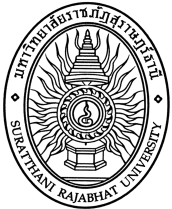 คณะพยาบาลศาสตร์ มหาวิทยาลัยราชภัฏสุราษฎร์ธานีแบบฟอร์มการขอยืม - คืน วัสดุ ห้องปฏิบัติการทางการพยาบาล                                                                                        วันที่............เดือน..............พ.ศ...........ชื่อ – สกุล (ผู้ยืม) นาย/นาง/นางสาว.......................................................................เบอร์โทร....................................           อาจารย์        นักศึกษา   รหัส น.ศ. ………….…..….ชั้นปีที่............ เพื่อใช้ในกิจกรรม/รายวิชา.........................................................................................................................................สถานที่นำไปใช้งาน  (ระบุ) ....................................................................................................................................... กำหนดรับของวันที่............................................เวลา..............กำหนดส่งวันที่......................................เวลา.............ชื่ออาจารย์.............................................................. (ผู้สอน/รับผิดชอบ) วัสดุที่ต้องการยืม  จำนวน .................................. รายการ   ดังนี้	                					      ลงชื่อ .................................................  ผู้ยืม                                                                      (.................................................)ความเห็นเจ้าหน้าที่ห้องปฏิบัติการ/ผู้รับผิดชอบ	  			ความเห็นของหัวหน้างานพัฒนาการจัดการเรียนการสอน………………………………………………………….......             		  อนุญาต 			 ไม่อนุญาตลงชื่อ ............................................................                                                                                                                 ลงชื่อ .........................................................                 (..................................................................)                                (...........................................................)        ………..………/……………………/………………. 	            	                                                ความเห็นอาจารย์ที่รับผิดชอบ                                        ลงชื่อ.................................................... ผู้คืน                                                                                                                                                                                                                                                                            ...................................................................					(................................................................)   ลงชื่อ ........................................................(...........................................................)		                              ……..….……/………….…..…/……………                                                                                                                                                                                                                            ………..………/……………………/………………. 				ลำดับรายการจำนวนสภาพวัสดุสภาพวัสดุลำดับรายการจำนวนดีชำรุด